Waterway Amenity / Blueway Training Course Application FormName of Community / Club / Business:  __________________________Name of Village / Town: ____________________________________I accept that these personal details will be shared with relevant tutors and organisations involved with delivering this training programme.Name______________________________________________________________Please note: Places are limited. The course tutors will be in contact with you to hear more about your facilities and needs prior to commencement of the training programme.This course is funded under the EU LEADER Programme and is free to all participants.This project has been supported by the LEADER programme 2014-2022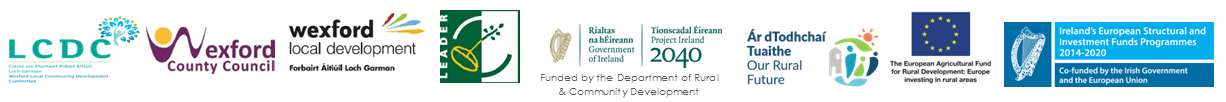 Contact Details?Name of participant/s interested in attending the course:Name of participant/s interested in attending the course:Name 1:Contact Email Address:Telephone Number:Name 2:Contact Email Address:Telephone Number:Name 3:Contact Email Address:Telephone Number: